温岭市倾斜摄影实景三维建设项目招 标 文 件  （线上电子招投标）项目编号：JJWL210510135第一章 招标公告一、项目基本情况           项目编号：JJWL210510135 项目名称：温岭市倾斜摄影实景三维建设项目预算金额（元）：1100000  最高限价（元）：无 采购需求：/标项一:
标项名称:温岭市倾斜摄影实景三维建设项目 
数量: 1  
预算金额（元）: 1100000 简要规格描述或项目基本概况介绍、用途：主要建设内容为①三维模型数据建设：1）对温岭市区已建设范围内（共41.5平方千米）新修和新建的建筑物进行模型更新；2）对温岭市建成区范围内约20.7平方千米开展倾斜摄影实景三维模型建设工作；②数据集成：在三维辅助规划决策系统内集成倾斜摄影三维数据及基础地理信息数据中的境界数据、POI数据和规划等数据。详见第四章采购需求。   合同履约期限：中标人须在2021年11月10日前完成本项目全部服务工作及资料整理；2021年11月30日前测绘成果提交浙江省测绘质量监督检验站验收，并确保验收合格。本项目不接受联合体投标。二、申请人的资格要求：（一）符合《中华人民共和国政府采购法》第二十二条规定的投标人资格条件。截止投标截止时间前（北京时间），投标人未被“信用中国”（www.creditchina.gov.cn）、“中国政府采购网”（www.ccgp.gov.cn）列入失信被执行人、重大税收违法案件当事人名单、政府采购严重违法失信行为记录名单。（二）本项目的特定资格要求：同时具有测绘地理信息行政主管部门颁发的测绘资质：①测绘航空摄影专业甲级；②地理信息系统工程专业乙级及以上；③地图编制专业乙级及以上；④摄影测量与遥感专业乙级及以上。（三）单位负责人为同一人或者存在直接控股、管理关系的不同供应商，不得参加同一合同项下的政府采购活动。（四）为采购项目提供整体设计、规范编制或者项目管理、监理、检测等服务的供应商，不得再参加该采购项目的其他采购活动。（五）公益一类事业单位不属于政府购买服务的承接主体，不得参与承接政府购买服务。三、获取招标文件： （一）获取时间：公告发布之日起至2021年7月1日，每天上午00:00至12:00，下午12:00至23:59（北京时间，线上获取法定节假日均可）（二）获取地址：浙江政府采购网本项目公告附件（三）获取方式：1、尚未注册浙江政府采购网正式供应商的应先进行注册申请，注册流程详见“浙江政府采购网—网上办事指南—供应商注册申请”，注册申请免费。2、供应商注册成功后，登录“政采云”平台进入“项目采购”应用模块，点击菜单的“申请获取招标文件”，填写获取招标文件的申请信息。点击“下载招标文件”即可获取招标文件。3、采购公告上附件里的招标文件仅供阅览使用，供应商应当在“政采云”平台注册登记后再获取招标文件，没有通过注册登记而获取招标文件的潜在供应商，对招标文件提起质疑投诉的，不予受理。4、采购代理机构将拒绝接受非通过以上方式获取招标文件的供应商投标文件。（四）售价（元）：0 四、在线投标响应（电子投标）相关说明：1、标前准备（CA驱动及政采云电子交易客户端的下载）：各潜在供应商应在投标截止时间前注册成为浙江省政府采购网（政府采购云平台）正式供应商，并完成CA数字证书办理及电子交易客户端的下载。因未注册入库、未办理CA数字证书等原因造成无法投标或投标失败等后果由投标人自行承担。2、为确保网上操作合法、有效和安全，投标供应商应当在投标截止时间前完成在“政府采购云平台”的身份认证，确保在电子投标过程中能够对相关数据电文进行加密和使用电子签章。3、投标文件的递交：（1）电子加密投标文件：应按政府采购云平台项目采购-电子交易操作指南及本招标文件要求进行编制、加密并递交，供应商应于投标截止时间前将电子加密投标文件上传到政府采购云平台系统中（不准时上传视为撤回投标文件）。（2）备份投标文件：投标截止时间前以压缩文件形式加密发送至采购代理机构邮箱，并在接到在线解密通知后30分钟内发送压缩文件密码至采购代理机构邮箱。（邮箱号码：61692137@qq.com）。4、投标文件的解密：投标人须在开标时间前准备好电脑与本单位制作电子加密投标文件同一个的CA锁，并打开“政采云电子交易客户端”软件，进行在线等候解密，解密时间为投标截止时间（或开标时间）开始后30分钟内。注：本次招标采用电子招投标，实行网上投标（非现场方式实施）。投标文件应当通过“政采云电子交易客户端”上传，在项目开、评标活动过程中，投标人需保持联系渠道畅通。五、提交投标文件截止时间、开标时间和地点提交投标文件截止时间：2021年07月01 日14：00 （北京时间）投标地点（网址）：“政府采购云平台”线上上传 开标时间：2021年07月01 日14：00 （北京时间） 开标地点（网址）：“政府采购云平台”线上开标六、公告期限 自本公告发布之日起5个工作日。七、投标保证金本项目不收取投标保证金。八、其他补充事宜： 1、供应商认为采购文件使自己的权益受到损害的，可以自获取采购文件之日或者采购文件公告期限届满之日（公告期限届满后获取采购文件的，以公告期限届满之日为准）起7个工作日内，对采购文件需求的以书面形式向采购人提出质疑，对其他内容的以书面形式向采购人和采购代理机构提出质疑。质疑供应商对采购人、采购代理机构的答复不满意或者采购人、采购代理机构未在规定的时间内作出答复的，可以在答复期满后十五个工作日内向同级政府采购监督管理部门投诉。质疑函范本、投诉书范本请到浙江政府采购网下载专区下载。2、公告发布媒体：浙江省政府采购网（http:// www.zjzfcg.gov.cn）和温岭市公共资源交易中心网（http://new.wl.gov.cn/col/col1402172/index.html）。3、中标人如有融资需求，可使用以下银行政采贷或保险公司政采保服务。1.政采贷服务：2.政采保服务：九、对本次采购提出询问、质疑、投诉，请按以下方式联系1.采购人信息名    称：温岭市自然资源和规划局 地    址：温岭市太平街道东门北路235号项目联系人（询问）：梁增敏项目联系方式（询问）：0576-899336572.采购代理机构信息            名    称：建经投资咨询有限公司             地    址：浙江省温岭市万昌路服务业大厦8楼             传    真：0576-86087802             项目联系人（询问）：陈冠茜、金凤娟              项目联系方式（询问）：0576-81761088、0576-81761087 质疑联系人：吕玉平             质疑联系方式：0576-81761088 　　　　　　     3.同级政府采购监督管理部门            名    称：温岭市财政局             地    址：浙江省温岭市太平街道中华路29号                      联系人 ：温岭市财政局政府采购监管科             监督投诉电话：0576-86086511                 第二章 投标人须知前 附 表一、总则（一）适用范围本招标文件适用于本次项目的招标、投标、评标、定标、验收、合同履约、付款等行为（法律、法规另有规定的，从其规定）。（二）定义1、采购代理机构：是指组织本次招标的机构，即建经投资咨询有限公司。2、采购人：是指温岭市自然资源和规划局。3、投标人：是指参加本政府采购项目投标的供应商。4、货物：是指各种形态和种类的物品，包括原材料、燃料、设备、产品等。5、服务：是指除货物和工程以外的其他政府采购对象，包括各类专业服务、信息网络开发服务、金融保险服务、运输服务，以及维修与维护服务等。6、“书面形式”包括信函、传真等。7、“▲”系指实质性要求条款。（三）投标费用1、不论投标结果如何，投标人均应自行承担所有与投标有关的全部费用（招标文件有相关规定除外）。2、招标代理服务费（1）本项目采购代理服务费按国家计委计价〔2002〕1980号文的收费标准（见附表）计取；采购代理服务费须包含在总报价中，中标单位在收到中标通知书后 5 个工作日内支付至招标代理机构处；本项目按服务招标类型收费,不足壹万元按壹万元计取。附表：招标代理服务收费标准（四）特别说明1、投标人投标所使用的资格、信誉、荣誉、业绩与企业认证必须为本法人所拥有。投标人投标所使用的采购项目实施人员必须为本法人员工（指本法人或控股公司正式员工）。2、投标供应商所投产品除招标文件中明确规定要求“提供官网截图或相应检测报告的证明材料”以外，所有技术参数描述均以投标文件为准，投标供应商需在投标文件中说明本次投标产品的技术参数是否与官网上公开的技术参数一致，如不一致，明确哪些参数不一致，不一致的原因以及使用何种技术可以达到投标产品参数。投标供应商对所投产品技术参数的真实性承担法律责任。项目招标结束后、质疑期限内，如有质疑供应商认为中标供应商所投产品、投标文件技术参数与采购需求存在重大偏离、错误、甚至造假的情况，应提供具体有效的证明材料。3、投标人在投标活动中提供任何虚假材料,其投标无效，并报监管部门查处；中标后发现的,根据《中华人民共和国政府采购法》第七十七条第一款第一项之规定，处以采购金额千分之五以上千分之十以下的罚款，列入不良行为记录名单，在一至三年内禁止参加政府采购活动，有违法所得的，并处没收违法所得，情节严重的，由工商行政管理机关吊销营业执照；构成犯罪的，依法追究刑事责任。4、投标人不得相互串通投标报价，不得妨碍其他投标人的公平竞争，不得损害采购人或其他投标人的合法权益，投标人不得以向采购人、评标委员会成员行贿或者采取其他不正当手段谋取中标。5、投标文件格式中的表格式样可以根据项目差别做适当调整,但应当保持表格样式基本形态不变。6、本项目不允许分包。二、招标文件（一）招标文件由招标文件目录所列内容组成。（二）招标文件的澄清或修改 1、采购人或采购代理机构可以对已发出的招标文件进行必要的澄清或者修改,但不得改变采购标的和资格条件。澄清或者修改应当在原公告发布媒体上发布澄清公告。澄清或者修改的内容为招标文件的组成部分。2、澄清或者修改的内容可能影响投标文件编制的，采购人或者采购代理机构应当在投标截止时间至少15日前，以书面形式通知所有获取招标文件的潜在投标人；不足15日的，采购人或者采购代理机构应当顺延提交投标文件的截止时间。 3、投标人在规定的时间内未对招标文件提出疑问、质疑或要求澄清的，将视其为无异议。对招标文件中描述有歧义或前后不一致的地方，评标委员会有权进行评判，但对同一条款的评判应适用于每个投标人。三、投标文件（一）投标文件的形式和效力：1、投标文件的形式：电子投标文件（包括“电子加密投标文件”和“备份投标文件”，在投标文件编制完成后同时生成）；（1）“电子加密投标文件”是指通过“政采云电子交易客户端”完成投标文件编制后生成并加密的数据电文形式的投标文件。（2）“备份投标文件”是指与“电子加密投标文件”同时生成的数据电文形式的电子文件（备份标书），其他方式编制的“备份投标文件”视为无效“备份投标文件”。2、投标文件的效力:（1）投标文件的启用，按先后顺位分别为“电子加密投标文件”、“备份投标文件”。（2）通过“政府采购云平台”上传递交的“电子加密投标文件”已按时解密的，“备份投标文件”自动失效。▲（3）通过“政府采购云平台”上传递交的“电子加密投标文件”无法按时解密，投标供应商递交了“备份投标文件”的，以“备份投标文件”为依据；未提交“备份投标文件”的，视为无效投标。▲（4）投标供应商仅递交“备份投标文件”，未递交“电子加密投标文件”的，视为无效投标。（二）投标文件的组成投标人获取招标文件后，按照招标文件的要求提供：资格证明文件、商务技术文件和报价文件。▲1、资格证明文件的组成： （未提供下列材料的资格审查认定为无效）2、商务技术文件的组成：3、报价文件的组成（三）投标文件的制作、封装及递交要求1、投标文件的制作要求（1）投标人应按照投标文件组成内容及项目采购需求制作投标文件，不按招标文件要求制作投标文件的将视情处理，责任由投标人自行承担。（2）投标人应对所提供的全部资料的真实性承担法律责任。     （3）投标文件以及投标人与采购代理机构就有关投标事宜的所有来往函电，均应以中文汉语书写。除签字、盖章、专用名称等特殊情形外，以中文汉语以外的文字表述的投标文件视同未提供。（4）投标计量单位，招标文件已有明确规定的，使用招标文件规定的计量单位；招标文件没有规定的，应采用中华人民共和国法定计量单位（货币单位：人民币元）。（5）若投标人不按招标文件的要求提供资格审查材料，其责任由投标人自行承担。（6）投标人应在认真阅读招标文件所有内容的基础上，按照招标文件的要求编制完整的投标文件。投标文件应按照招标文件中规定的统一格式填写：（1）“电子加密投标文件”按政采云平台供应商项目采购-电子招投标操作指南（网址：https://help.zcy.gov.cn/web/site_2/2018/12-28/2573.html）及本招标文件要求制作、关联定位、加密。2、投标文件的编制、签署、份数（1）投标文件包括“资格证明文件”、“商务技术文件”和“报价文件”三部分。投标人应按“政府采购云平台”供应商项目采购-电子招投标操作指南（网址：https://help.zcy.gov.cn/web/site_2/2018/12-28/2573.html）及本招标文件要求制作。（2）签署：投标文件中所须加盖公章部分均应当采用CA电子签章功能加盖投标人的单位电子公章，法定代表人和授权代表签字或盖章可书面签字或盖章后扫描至“电子加密投标文件”中上传，也可采用法定代表人的电子章。（3）份数：3.1“电子加密投标文件”（后缀格式为.jmbs）：在线上传递交一份。3.2“备份投标文件”（后缀格式为.bfbs）：发送一份至邮箱：61692137@qq.com，以接收方邮箱收件箱所显示时间为准。3、投标文件的递交要求（1）投标人应当在招标文件规定的截止时间前完成“电子加密投标文件”及“备份投标文件”的递交，截止时间后递交的投标文件，将被拒收。（2）如有特殊情况，采购代理机构延长截止时间和开标时间，采购代理机构和投标人的权利和义务将受到新的截止时间和开标时间的约束。4、投标文件的补充、修改和撤回（1）投标人在投标截止时间前可以补充、修改或撤回投标文件。补充或者修改投标文件的，应当先行撤回原文件，补充、修改后重新递交。投标截止时间前未完成递交的，视为撤回投标文件。（2）投标截止时间后，投标人不得修改（补充）或撤回其投标文件。5、电子加密投标文件的解密及异常情况处理（1）开标后，采购代理机构将向各投标人发出“电子加密投标文件”的解密通知，各供应商代表应当在接到解密通知后30分钟内自行完成“电子加密投标文件”的在线解密。（2）因网络或者其他问题造成“电子加密投标文件”在规定时间内无法正常解密的，投标人提供了“备份投标文件”的，将由采购代理机构按“政府采购云平台”操作规范将“备份投标文件”上传至“政府采购云平台”，完成解密。（3）投标人未在规定时间内完成解密且未提供“备份投标文件”的，默认投标人自动放弃。（四）投标文件的有效期1、自投标截止日起90天投标文件应保持有效。有效期不足的投标文件将被拒绝。2、在特殊情况下，采购人可与投标人协商延长投标文件的有效期，这种要求和答复均以书面形式进行。3、中标人的投标文件自开标之日起至合同履行完毕均应保持有效。四、开标开标程序1、采购组织机构将按照招标文件规定的时间通过“政府采购云平台”组织开标、开启投标文件，所有供应商均应当准时在线参加。投标供应商如不参加在线开标大会的，视同认可开标结果，事后不得对采购相关人员、开标过程和开标结果提出异议，同时投标供应商因未在线参加开标而导致投标文件无法按时解密等一切后果由供应商自行承担。2、向各投标人发出“电子加密投标文件”【开始解密】通知，由供应商在招标文件规定的时间内自行进行投标文件解密。供应商在规定的时间内无法完成已递交的“电子加密投标文件”解密的，如已按规定递交了“备份投标文件”的，将由采购代理机构按“政府采购云平台”操作规范将“备份投标文件”上传至“政府采购云平台”，上传成功后，“电子加密投标文件”自动失效；3、投标文件解密结束，供应商通过邮件形式将经授权代表签署的《政府采购活动现场确认声明书》（格式见招标文件最后一页内容）的扫描件或（图片）发至代理机构经办人邮箱（邮箱地址：61692137@qq.com）；4、由采购人或者采购代理机构评审资格证明文件，若资格审查不符合招标文件要求，通过“政府采购云平台”线上告知其原因并由投标人签章确认（不予确认的应说明理由，否则视为无异议）。资格审查未获通过的投标人，其商务技术文件及报价文件不进入评审。5、评标委员会对商务技术文件进行评审，评审内容包括符合性审查，技术、商务评估及比较等。符合性及商务商务技术审查不通过的，通过“政府采购云平台”线上告知其原因并由投标人签章确认（不予确认的应说明理由，否则视为无异议），其报价文件不再进入评审。6、开启符合性审查、商务技术评审有效投标供应商的《报价文件》，通过“政府采购云平台”公布开标一览表有关内容，同时当场制作开标记录表，供应商通过“政府采购云平台”签章确认（不予确认的应说明理由，否则视为无异议）。报价文件开启后，由评标委员会对报价的合理性、准确性等进行审查核实。7、评审结束后，由评标委员会编写并签署评审报告，评审报告应当根据评标办法及评分标准推荐中标候选人；8、采购代理机构将通过“政府采购云平台”线上公布中标（成交）候选供应商名单并出具开标记录，由主持人、记录人、现场监督员当场签字确认；9、开标会议结束。特别说明：政府采购云平台如对电子化开标及评审程序有调整的，按调整后的程序操作。五、评标（一）评审工作的组织1、采购人或采购代理机构负责组织本项目的评审工作，并依据《政府采购货物和服务招标投标管理办法（财政部第87号令）》第四十五条的相关规定履行职责。（二）评标委员会的组建1、评标委员会由采购人或采购代理机构依法组建，成员包括采购人代表和评审专家，成员人数为五人或以上单数，其中评审专家不少于成员总数的三分之二。2、评标委员会成员名单在评审结果（采购结果）公告前保密。（三）评标委员会的职责1、评标委员会负责具体评审事务，并独立履行下列职责：（1）审查、评价投标文件是否符合招标文件的商务、技术等实质性要求；（2）要求投标人对投标文件有关事项作出澄清或者说明；（3）对投标文件进行比较和评价；（4）确定中标候选人名单，以及根据采购人委托直接确定中标人。（四）评审原则1、评审原则：评标委员会按照客观、公正、审慎、择优的原则，根据招标文件规定的评审程序、评审方法和评审标准进行独立评审。2、评审工作将依据招标文件、投标文件及招标文件中事先已列明的内容进行（如现场方案讲解、演示等）。（五）评审意见的争议处理1、评标委员会成员对需要共同认定的事项存在争议的，按照少数服从多数的原则作出结论。持不同意见的评标委员会成员应当在评审报告上签署不同意见及理由，否则视为同意评审报告。（六）评委纪律1、评标委员会成员必须严格遵守保密规定，不得泄露评审的有关情况，任何单位和个人不得干扰、影响评标的正常进行，评标委员会成员不得私下与投标供应商接触，不得出现浙江省政府采购活动现场组织管理办法中规定的其他禁止行为。（七）评审流程及内容本项目具体的评审事务由评标委员会负责，评审流程及内容如下：1、评审前准备（1）由评审专家推选评审小组组长，采购人代表不得担任评审小组组长。（2）由评审小组组长（评标委员会主任委员）召集所有评委成员阅读招标文件及相关补充、质疑、答复文件、项目书面说明等材料，熟悉采购项目基本情况、采购需求、合同主要条款、投标文件无效情形、评审办法、评审标准，以及其他与评审有关的内容。2、投标文件的初步审查、符合性审查对所有通过资格审查的投标供应商的投标文件进行初步审查，审查、评价投标文件是否符合招标文件的商务、技术、服务等实质性要求。（1）评标委员会首先对所有通过资格审查的投标供应商的投标文件进行符合性审查，审查每份投标文件是否实质上响应了招标文件的要求（实质性响应的投标文件是指投标文件符合招标文件规定的实质性内容、条件和规定）。投标文件的澄清、说明或补正（1）对于投标文件中含义不明确、同类问题表述不一致或者有明显文字和计算错误的内容，评标委员会将通过邮件形式要求投标供应商在规定的时间内作出必要的澄清、说明或者补正，投标供应商澄清、说明或补正时间为30分钟内，未在规定时间内澄清、说明或补正说明的，视为无异议。（2）投标供应商的澄清、说明或者补正应当通过邮件形式书面提交，并加盖公章，或者由法定代表人或其授权的代表签字。投标供应商的澄清、说明或者补正不得超出投标文件的范围或者改变投标文件的实质性内容。（八）错误修正投标文件报价出现前后不一致的，除招标文件另有规定外，按照下列规定修正：1、投标文件中开标一览表（报价表）内容与投标文件中相应内容不一致的，以开标一览表（报价表）为准；若电子投标文件中“开标一览表（报价表）”中报价与“政府采购云平台”中的报价两者不一致的，以电子投标文件中“开标一览表（报价表）”中报价为准。2、大写金额和小写金额不一致的，以大写金额为准；3、单价金额小数点或者百分比有明显错位的，以开标一览表的总价为准，并修改单价；4、总价金额与按单价汇总金额不一致的，以单价金额计算结果为准。同时出现两种以上不一致的，按照前款规定的顺序修正。修正应当采用书面形式，并加盖公章，或者由法定代表人或其授权的代表签字。修正后的报价经投标人确认后产生约束力，投标人不确认的，其投标无效。（九）投标人存在下列情况之一的，投标无效1、投标文件未按招标文件规定的要求提交的；2、电子加密投标文件解密失败且未按要求提交“备份投标文件”的；3、资格证明文件、商务技术文件、报价文件出现混传或在资格证明文件或商务技术文件中出现投标报价的；4、投标人没有提供合法、有效的“授权委托书”或“法定代表人身份证明书”的； 5、投标文件的实质性内容未使用中文表述、意思表述不明确、前后矛盾或者使用计量单位不符合招标文件要求的；6、未实质性响应招标文件要求或者投标文件有采购人不能接受的附加条件的；7、明显不符合招标文件要求的技术参数、质量标准，或者与招标文件中的技术指标、主要功能项目发生实质性偏离的；8、不具备招标文件中规定的资格要求的；9、投标文件含有采购人不能接受的附加条件的；	10、评标委员会认为投标人的报价明显低于其他通过符合性审查投标人的报价，有可能影响产品质量或者不能诚信履约的，应当要求其在评标现场合理的时间内提供书面说明，必要时提交相关证明材料；投标人不能证明其报价合理性的，评标委员会应当将其作为无效投标处理；11、报价超过招标文件中规定的预算金额或最高限价；12、投标文件提供虚假材料的；13、投标人上传的电子加密投标文件解密成功的，电子加密投标文件中法定代表人电子章（或委托代理人签字）、投标人的单位电子公章盖章不齐全，不符合招标文件规定的；14、投标报价关键内容字迹模糊、无法辨认的或投标报价大写不符合国家有关规定的；15、符合中华人民共和国财政部令第87号《政府采购货物和服务招标投标管理办法》第三十七条情形之一的，视为投标人串通投标，其投标无效，并移送采购监管部门：（1）不同投标人的投标文件由同一单位或者个人编制；（2）不同投标人委托同一单位或者个人办理投标事宜；（3）不同投标人的投标文件载明的项目管理成员或者联系人员为同一人；（4）不同投标人的投标文件异常一致或者投标报价呈规律性差异；（5）不同投标人的投标文件相互混装；16、不符合法律、法规和招标文件中规定的其他实质性要求的（招标文件中打“▲”内容及被拒绝的条款）。（十）有下列情况之一的，本次招标作为废标处理1、符合专业条件的供应商或者对招标文件作实质响应的供应商不足三家的；2、出现影响采购公正的违法、违规行为的；3、因重大变故，采购任务取消的；4、法律、法规和招标文件规定的其他导致评标结果无效的。（十一）评标原则和评标办法1、评标原则。评标委员会必须公平、公正、客观，不带任何倾向性和启发性；不得向外界透露任何与评标有关的内容；任何单位和个人不得干扰、影响评标的正常进行；评标委员会及有关工作人员不得私下与投标人接触。2、评标办法。具体评标内容及评分标准等详见《第三章：评标方法及评分标准》。3、评标委员会应对采购代理机构工作人员汇总的评审结果进行确认。如发现分值汇总计算错误、分项评分超出评分标准范围、客观评分不一致以及存在畸高、畸低（其总评分偏离平均分30%以上的）情形的，评审小组组长（评标委员会主任委员）应提醒相关评审人员当场改正或书面说明理由，拒不改正又不作书面说明的，由现场监督员如实记载后存入项目档案资料。4、评标委员会发现招标文件存在歧义、重大缺陷导致评标工作无法进行，或者招标文件内容违反国家有关强制性规定的，应当停止评标工作，与采购人或者采购代理机构沟通并作书面记录。采购人或者采购代理机构确认后，应当修改招标文件，重新组织采购活动。（十二）评标过程的监控本项目评标过程实行全程录音、录像监控，政府采购监管部门视情进行现场监督，投标人在评标过程中所进行的试图影响评标结果的不公正活动，可能导致其投标被拒绝。六、定标1、确定中标供应商。评标委员会根据采购单位的《授权意见确认书》，推荐中标候选人或确定中标人。其中推荐中标候选人的，采购代理机构在评审结束后2个工作日内将评标报告送采购人，采购人自收到评审报告之日起5个工作日内在评审报告推荐的中标候选人中按顺序确定中标人。2、发布中标结果公告。采购代理机构应当自中标人确定之日起2个工作日内，在省级以上财政部门指定的媒体及相关网站上公告中标结果。3、发出中标通知书。采购代理机构在发布中标结果的同时，向中标人发出中标通知书。中标人应在领取中标通知书之时按采购人要求提供纸质投标文件（采用胶装），不建议采用活页夹等可随时拆换的方式装订。七、合同签订及公告（一）签订合同1、采购人应当自中标通知书发出之日起30日内，按照招标文件和中标人投标文件的规定，与中标人签订书面合同。所签订的合同不得对招标文件确定的事项和中标人投标文件作实质性修改。2、采购人不得向中标人提出任何不合理的要求作为签订合同的条件。3、中标供应商无正当理由拖延、拒签合同的,按《政府采购法》及等有关规定进行处理处罚。4、中标供应商拒绝与采购人签订合同的，采购人可以按照评审报告推荐的中标候选人名单排序，确定下一候选人为中标供应商，也可以重新开展政府采购活动。同时，拒绝与采购人签订合同的供应商，由同级财政部门依法作出处理。5、询问或者质疑事项可能影响中标结果的，采购人应当暂停签订合同，已经签订合同的，应当中止履行合同（中标结果的质疑期为中标结果公告期限届满之日起七个工作日）。（二）合同公告及备案1、采购人应当自政府采购合同签订之日起2个工作日内，在省级以上财政部门指定的政府采购信息发布媒体及相关网站上公告。2、采购人应当自政府采购合同签订之日起7个工作日内，将政府采购合同副本报同级人民政府财政部门备案以及采购代理机构存档。八、其他采购过程中出现以下情形，导致电子交易平台无法正常运行，或者无法保证电子交易的公平、公正和安全时，采购代理机构可中止电子交易活动：1、电子交易平台发生故障而无法登录访问的；2、电子交易平台应用或数据库出现错误，不能进行正常操作的；3、电子交易平台发现严重安全漏洞，有潜在泄密危险的；4、病毒发作导致不能进行正常操作的；5、其他无法保证电子交易的公平、公正和安全的情况。出现前款规定情形，不影响采购公平、公正性的，采购代理机构可以待上述情形消除后继续组织电子交易活动；影响或可能影响采购公平、公正性的，应当重新开展政府采购活动。第三章 评标办法及评分标准一、采购代理机构将组织评标委员会，对投标人提供的投标文件进行综合评审。二、本次招标项目的评标方法为综合评分法，总计100分，其中商务技术80分，报价20分。（一）商务技术文件中的客观分由评标委员会讨论后统一打分；其余在规定的分值内单独评定打分。（二）各投标人商务技术文件得分按照评标委员会成员的独立评分结果汇总后的算术平均分计算，计算公式为：商务技术文件得分=评标委员会所有成员评分合计数/评标委员会组成人员数（三）投标报价得分采用低价优先法计算，即满足招标文件要求且投标价格最低的投标报价为评标基准价，其报价得满分。其他投标人的投标报价得分按下列公式计算：投标报价得分=(评标基准价／投标报价)×20%×100 投标人评标综合得分=商务技术分+报价分。政府采购政策及优惠：关于中型、小型、微型企业（简称中小企业）投标：中小企业投标是指在中华人民共和国境内依法设立，依据国务院批准的中小企业划分标准确定的中型企业、小型企业和微型企业（但与大企业的负责人为同一人，或者与大企业存在直接控股、管理关系的除外）的投标人，在政府采购活动中，供应商提供的货物、工程或者服务符合下列情形的，享受中小企业扶持政策：（一）在货物采购项目中，货物由中小企业制造，即货物由中小企业生产且使用该中小企业商号或者注册商标； （二）在工程采购项目中，工程由中小企业承建，即工程施工单位为中小企业； （三）在服务采购项目中，服务由中小企业承接，即提供服务的人员为中小企业依照《中华人民共和国劳动合同法》订立劳动合同的从业人员。 在货物采购项目中，供应商提供的货物既有中小企业制造货物，也有大型企业制造货物的，不享受本办法规定的中小企业扶持政策。 以联合体形式参加政府采购活动，联合体各方均为中小企业的，联合体视同中小企业。其中，联合体各方均为小微企业的，联合体视同小微企业。小微企业参加政府采购活动，应当出具《中小企业声明函》，否则不得享受相关中小企业扶持政策。监狱企业参加政府采购活动时，应当提供由省级以上监狱管理局、戒毒管理局（含新疆生产建设兵团）出具的属于监狱企业的证明文件，视同小型、微型企业，享受中小企业政府采购优惠政策；（3）残疾人福利性单位在参加政府采购活动时，应提供《残疾人福利性单位声明函》（见附件），视同小微企业，享受中小企业政府采购优惠政策。具体优惠：对于小型企业和微型企业的报价给予6%的扣除，用扣除后的价格参加评审。同一投标人（包括联合体），小型企业和微型企业、监狱企业、残疾人福利性单位价格扣除优惠只享受一次，不得重复享受。注：评分计算过程中均采用四舍五入法，并保留2位小数。三、在最大限度地满足招标文件实质性要求前提下，评标委员会按照招标文件中规定的各项因素进行综合评审后，以评标总得分最高的投标人为中标候选人。四、如综合得分相同，投标报价低者为先；如综合得分且投标报价相同的，货物类采购项目以技术性能得分较高者为先，服务类采购项目以实力信誉及业绩得分较高者为先。五、本次评分具体分值细化条款如下表（80分）：注：（1）上述证明材料中的单位名称与投标单位的名称必须一致，单位发生合法变更的，需提供合法变更的材料。否则，相应分值不予认可。第四章 采购需求一、项目背景近年来测绘技术、计算机与网络技术的飞速发展，三维地理信息系统凭借其空间信息的展示更为直观、多维度空间分析功能更加强大的优势，实现跨业务、跨终端，极大地提升对地理信息的共享和利用效率，从而提升部门、机构的竞争力。为了突破传统二维地图“多张皮”和传统三维模型仅仅对现实世界的模型化模拟的局限，利用更加真实、更加准确、更加高效的倾斜摄影测量技术和三维GIS技术对整个城市的立体空间进行统一真实地描述，并充分准确地集成表达地下的地质、管线、构筑物，地上的土地、交通、建筑、植被，以及室内的设施、房产、人口等，形成与现实世界一致的三维立体空间架构。温岭市自然资源规划局按照“当好排头兵，再创新辉煌”的总要求，深入贯彻“浙江省数字经济”发展精神。面对工作量骤增、透明度提高、统一化加强、科学性增强的规划业务发展趋势，清醒的意识到必须加快实现规划信息化程度的加速升级，对规划信息的精确度、可视化、全面性等方面提出越来越高的要求。温岭市规划信息化经过多年发展，已经进入以三维城市为主流的三维规划信息化时代。2014-2018年期间，温岭市已建成41.5平方千米的三维模型数据并搭建了三维规划辅助决策系统。面对当前国内规划信息化的发展趋势，以及城市规划的战略目标和信息化现状，温岭市自然资源规划局紧抓机遇大力推进智慧规划建设，提出建设覆盖建成区范围的倾斜三维模型数据并对已建成区域模型进行更新，以及时满足温岭市地理信息服务三维规划的迫切需求。  二、建设内容：2.1数据工程建设，主要包括以下几部分：2.1.1三维模型数据建设1）原三维模型更新本项目的三维模型更新工作将以2014年由“数字温岭地理空间框架建设”项目完成的温岭市区25平方千米的三维模型及2018年由“三维辅助规划决策系统”项目完成的温岭市区16.5平方千米的三维模型为基础，通过倾斜摄影技术，对已建设范围内（共41.5平方千米）新修和新建的建筑物进行模型更新，具体更新范围见图1-1。2）三维模型建设对温岭市建成区范围内约20.7平方千米开展倾斜摄影实景三维模型建设工作。具体建设范围见图1-1。图1- 1温岭市三维建设范围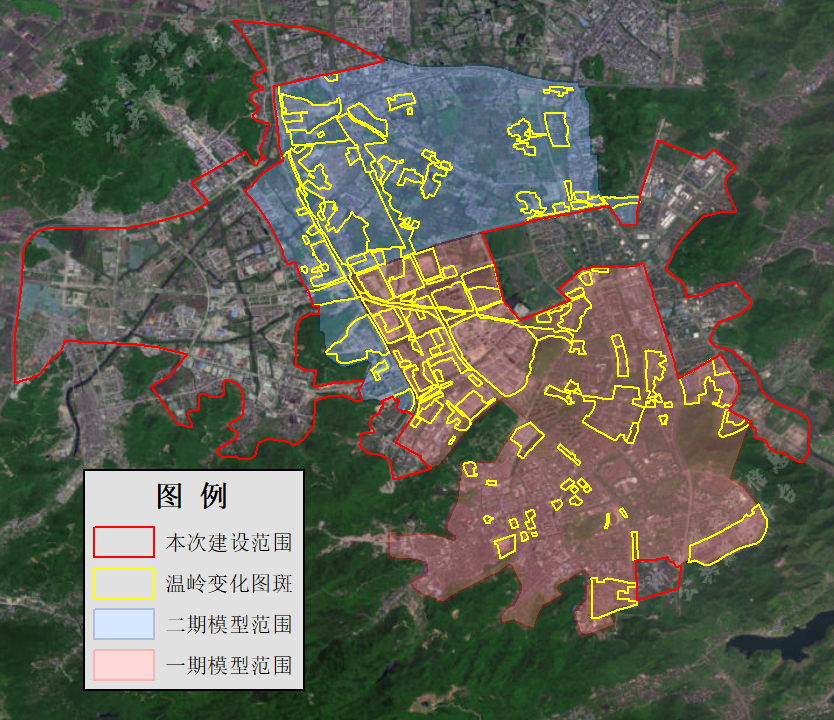 2.1.2数据集成在三维辅助规划决策系统内集成倾斜摄影三维数据及基础地理信息数据中的境界数据、POI数据和规划等数据。三、建设要求：3.1无人机航空摄影要求①航线重叠度要求：三维实景数据的无人机航空摄影像片旁向重叠度优于70%，航向重叠度优于75%；实施过程中出现的相对漏洞和绝对漏洞均应及时补摄。补摄应采用同型号相机，补摄航线的两端应超出漏洞之外四条基线。②影像质量要求：影像应清晰，层次丰富，反差适中，色调柔和；应能辨认出与地面分辨率相适应的细小地物影像，能够建立清晰的立体模型。影像上不应有云、云影、烟、大面积反光、污点等缺陷。确保因飞机地速的影响，曝光瞬间造成的基准面上像点位移一般不应大于0.5个像素，地形最高点最大不应大于1个像素。③航片规格：航片成果格式为照片格式，即jpg格式。除上述项目要求外，飞行质量、影像质量控制参考《低空数字航摄数据获取与处理规范》。④组织保障为保障项目顺利实施，应为本项目配备至少五个飞行组，三架固定翼无人机和三架多旋翼无人机，每个飞行组至少1名飞行员，飞行员须具备中国AOPA民用无人机驾驶员合格证，并为飞行组配备相应的维护、管理人员。3.2三维实景地图精度和规格①三维实景地图精度要求三维实景模型区域的影像地面分辨率3cm，三维实景地图建筑顶部、道路铺装等特征点相对邻近控制点的平面位置中误差应当小于±0.25cm，高程中误差应当小于±0.25m，阴影、摄影死角、隐蔽等特殊困难地区可放宽至平面精度不低于0.45m，高程精度不低于0.45m。②三维实景地图质量要求实景模型要求结构、纹理完整。模型表面纹理颜色均匀，明暗合理。建筑物三维模型应精准反映房屋屋顶及外轮廓的基本特征。在200米高度下浏览模型，模型没有明显的拉伸变形或纹理漏洞，没有明显贴图模糊与拉伸变形。当所在区域建筑物较为密集，或建筑物较高，存在相互遮挡时，则无法获取遮挡部分建筑物的侧视纹理，相应的模型无法表现其全部的细节，允许出现些许的拉伸变形。三维模型地表面以上不应有异常的悬浮物，水系无漏洞，应保证主要水系的平整。 针对水域空缺进行修补，采用建模软件和水面数据进行约束干预后重新生成模型，使水域不存在漏洞。③数据格式要求城市三维实景地图以三角格网为几何框架，以表面纹理为框架表面的贴图影像，成果格式为*.OSGB格式。在标准的OSGB数据框架下对成果数据进行组织优化与重构，大幅提升数据应用过程中的数据初始化速度；在不损失精度要求的情况下进行批量自动化精简处理，获得更快的刷新效果、更低得系统资源占用，降低对硬件环境的依赖；在标准的OSGB浏览软件中浏览处理前后，初始化打开时间提速5倍以上。④数据网格化管理城市三维实景地图以Tile为网格单元进行存储和分割。四、建设标准：4.1数学基础（1）平面坐标系：采用台州2000坐标系；（2）投影方式：高斯-克吕格投影，120°21′中央子午线；（3）高程基准：采用1985国家高程基准。4.2引用技术标准GB/T 18314-2009《全球定位系统（GPS）测量规范》；CH/T 2009-2010《全球定位系统实时动态测量（RTK）技术规范》；CH/Z 3003-2010《低空数字航空摄影测量内业规范》；CH/Z 3004-2010《低空数字航空摄影测量外业规范》；CH/Z 3005-2010《低空数字航空摄影规范》；CH/Z 3001-2010《无人机航摄安全作业基本要求》；CH/Z 3002-2010《无人机航摄系统技术要求》；GB/T18316-2009《数字测绘成果质量检查与验收》；GB/T24356-2009《测绘成果质量检查与验收》；（10）CH/T 9015-2012《三维地理信息模型数据产品规范》；（11）CH/T 9016-2012《三维地理信息模型生产规范》；（12）CH/T 9017-2012《三维地理信息模型数据库规范》；（13）CH/T 9024-2014《三维地理信息模型数据产品质量检查与验收》；（14）CJJ/T 157-2010《城市三维建模技术规范》；（15）CH1016-2008《测绘作业人员安全规范》。注:需引用上述文件以外的，按相应国家相关标准和规范执行。五、完成期限：中标人须在2021年11月10日前完成本项目全部服务工作及资料整理；2021年11月30日前测绘成果提交浙江省测绘质量监督检验站验收，并确保验收合格。六、项目成果提交要求：六、其他：6.1付款方式:合同签订生效后10日内甲方预付合同款的20%，全部成果提交甲方后支付合同款的50%，最终成果通过浙江省测绘质量监督检验站验收合格后支付剩余合同款（全额开具）。6.2▲新增的倾斜摄影实景三维数据须对接至“三维辅助规划决策系统”（投标时提供承诺函，格式内容自拟）。第五章 合同文本甲方：乙方：根据     年     月     日（项目编号：           ）招标结果和招标文件要求，并根据《中华人民共和国民法典》、《中华人民共和国政府采购法》及其他等有关法律、行政法规的规定，同时在平等、公平、诚实和信用的原则下，经双方协商一致，订立本合同。第一条：合同范围1.1本项目为本项目为温岭市倾斜摄影实景三维建设项目， 主要建设内容为①三维模型数据建设：1）对温岭市区已建设范围内（共41.5平方千米）新修和新建的建筑物进行模型更新；2）对温岭市建成区范围内约20.7平方千米开展倾斜摄影实景三维模型建设工作；②数据集成：在三维辅助规划决策系统内集成倾斜摄影三维数据及基础地理信息数据中的境界数据、POI数据和规划等数据。详见第四章采购需求。   1.2 服务地点：温岭市范围内  1.3 服务内容；详见采购文件第四章采购需求。第二条：合同价格及付款方式2.1合同价：人民币            整（￥：      元 ）。2.2本合同价包含管理费用、税费、利润、完成合同所需的一切本身和不可或缺的所有工作开支、政策性文件规定即合同包含的所有风险、责任等各项全部费用并承担一切风险责任；2.3本合同履行期间，不因政策性调整、物价涨跌等任何因素调整合同价格。固定总价范围内的服务、工作不作拆解审计。第三条：完成期限乙方须在2021年11月10日前完成本项目全部服务工作及资料整理；2021年11月30日前测绘成果提交浙江省测绘质量监督检验站验收，并确保验收合格。第四条：技术资料4.1乙方应按招标文件规定的时间向甲方提供有关技术资料。4.2没有甲方事先书面同意，乙方不得将由甲方提供的有关合同或任何合同条文、规格、计划、图纸或资料提供给与履行本合同无关的任何其他人。即使向履行本合同有关的人员提供，也应注意保密并限于履行合同的必需范围。第五条：知识产权乙方应保证提供服务过程中不会侵犯任何第三方的知识产权。第六条：付款方式合同签订生效后10日内甲方预付合同款的20%，全部成果提交甲方后支付合同款的50%，最终成果通过浙江省测绘质量监督检验站验收合格后剩余合同款（全额开具）。第七条：转包或分包7.1本合同范围的服务，应由乙方直接供应，不得转让他人供应；7.2除非得到甲方的书面同意，乙方不得将本合同部分分包给他人供应；7.3如有转让和未经甲方同意的分包行为，甲方有权解除合同，没收履约保证金并追究乙方的违约责任。第八条：甲方责任8.1甲方负责协助乙方的作业队伍顺利进入现场工作，并对乙方进场人员的工作、生活提供方便的条件；8.2甲方明确项目范围，并提出工作要求；8.3指定专人负责协调合同执行过程中的问题；8.4按期支付项目费用。第九条：乙方责任9.1乙方按规定的时间向甲方提交成果资料，并通过上级主管部门的验收。9.2相关成果验收检测费用由乙方承担，此费用已包含在合同价中，不再另行计取。9.3接甲方通知后，乙方须在3小时内作出回应，2天内处理好相关突发情况。第十条：履约担保金1.金额：签约合同价的5%。2.收取方式：网银、汇票、电汇、转账支付或银行保函、保险公司保单形式（具体形式，与甲方协商后确定）；3. 履约保证金的退还：履约保证金在合同履行到期且无异议情况下10日内无息退还（采用银行保函或保险公司保单形式的，在合同履行到期且无异议情况下10日内自动解除）。第十一条：质量及验收11.1质量标准评定以国家或行业的质量检验评定标准为依据。11.2项目验收由甲方会同有关专业技术人员共同验收。第十二条：质量保证及后续服务12.1乙方应按招标文件规定向甲方提供服务。12.2乙方提供的服务成果在服务质量保证期内发生故障，乙方应负责免费提供后续服务。对达不到要求者，根据实际情况，经双方协商，可按以下办法处理：（1）重做：由乙方承担所发生的全部费用。（2）解除合同。12.3如在服务过程中发生问题，乙方接甲方通知后 3小时内作出回应，2 天内予以解决，不能按时解决，乙方须向甲方赔偿逾期费用1000元/天，从服务费用中予以扣除。12.4在服务质量保证期内，乙方应对出现的质量及安全问题负责处理解决并承担一切费用。第十三条：安全保密：13.1甲、乙双方应对技术服务过程中涉及的商业秘密、所使用的基础地理信息数据按照国家有关保密法律法规的要求，采取有效的保密措施，严防泄密。13.2甲、乙双方有义务保证各自参与本技术服务的工作人员履行保密责任，否则应承担相应法律责任。第十四条：违约责任：14.1甲方无正当理由拒绝验收、拒付合同款的，甲方向乙方偿付不高于合同总价 20% 的违约金。14.2甲方无故逾期验收或逾期支付合同款，甲方向乙方每日偿付欠款总额 3‰的违约金。14.3乙方作业的规格、质量不符合合同规定标准的，甲方有权拒绝验收；或者乙方在合同签订后不能按要求完成本项目的。出现上述情况之一，乙方均向甲方偿付不高于合同总价 20%的违约金，且合同履约保证金不予退还。14.4乙方逾期交工的，乙方向甲方每日偿付合同总价3‰的违约金。14.5未经过甲方同意擅自减少项目服务人员或未按投标文件承诺配备项目组人员的，每发现一次扣除履约保证金金额的20%，此事件一年内发生三次的，甲方有权单方面解除合同，没收履约保证金。14.6合同执行过程中，乙方未按投标文件承诺投入设备、设施的，甲方有权责令整改并扣除罚金3000元/次，拒不整改或整改不到位的，甲方有权单方面解除合同，没收履约保证金。第十五条：不可抗力事件处理15.1在合同有效期内，任何一方因不可抗力事件导致不能履行合同，则合同履行期可延长，其延长期与不可抗力影响期相同。15.2不可抗力事件发生后，应立即通知对方，并寄送有关权威机构出具的证明。不可抗力事件延续 120 天以上，双方应通过友好协商，确定是否继续履行合同。第十六条：争议的解决：在发生工程质量和服务质量、售后服务等问题时，甲方有权直接向乙方索赔，签订必要的书面处理协议。如协商不成，任何一方有权在合同签约地选择诉讼的途径解决。第十七条：合同的生效：17.1合同经双方法定代表人或授权代表签字并加盖单位公章后生效。17.2合同执行中涉及采购资金和采购内容修改或补充的，须经相关部门审批，并签书面补充协议报相关监督管理部门备案，方可作为主合同不可分割的一部分。17.3本合同未尽事宜，遵照《民法典》有关条文执行。17.4本合同一式柒份，具有同等法律效力，甲乙双方各执两份，其余由代理机构分送有关单位备案存档。第六章 投标文件格式附件温岭市倾斜摄影实景三维建设项目项目编号：JJWL210510135资格证明文件投标人全称（公章）：地    址：时    间：资格证明文件包含以下内容投标声明书；法定代表人身份证明书（或授权委托书）；法人或者其他组织的营业执照等证明文件，自然人的身份证明；同时具有测绘地理信息行政主管部门颁发的测绘资质：①测绘航空摄影专业甲级；②地理信息系统工程专业乙级及以上；③地图编制专业乙级及以上；④摄影测量与遥感专业乙级及以上的资质证书复印件；财务状况报告，依法缴纳税收和社会保障资金的相关材料；具备履行合同所必需的设备和专业技术能力的证明材料；投标人认为需要提供的其它文件和资料。附件1：投标声明书温岭市自然资源和规划局：（投标人名称）系中华人民共和国合法企业，（经营地址）。我（ 姓名 ）系（ 投标人名称 ）的法定代表人，我公司自愿参加贵方组织的温岭市倾斜摄影实景三维建设项目（编号为JJWL210510135）的投标，为此，我公司就本次投标有关事项郑重声明如下：1、我公司声明截止投标时间近三年以来，在经营活动中无任何不良行为记录；无重大违法记录（重大违法记录是指供应商因违法经营受到刑事处罚或者责令停产停业、吊销许可证或者执照、较大数额罚款等行政处罚）。2、截止投标响应截止时间前，未被“信用中国”（www.creditchina.gov.cn）、“中国政府采购网”（www.ccgp.gov.cn）列入失信被执行人、重大税收违法案件当事人名单、政府采购严重违法失信行为记录名单。 （后附相关网页查询截图）。3、我公司在参与投标前已详细审查了招标文件和所有相关资料，我方完全明白并认为此招标文件没有倾向性，也没有存在排斥潜在投标人的内容，我方同意招标文件的相关条款，放弃对招标文件提出误解和质疑的一切权利。4、我公司不是采购人的附属机构；在获知本项目采购信息后，与采购人聘请的为此项目提供咨询服务的公司及其附属机构没有任何联系。5、我公司保证，采购人在中华人民共和国境内使用我公司投标货物、资料、技术、服务或其任何一部分时，享有不受限制的无偿使用权，如有第三方向采购人提出侵犯其专利权、商标权或其它知识产权的主张，该责任由我方承担。我方的投标报价已包含所有应向所有权人支付的专利权、商标权或其它知识产权的一切相关费用。6、我公司严格履行政府采购合同，不降低合同约定的产品质量和服务，不擅自变更、中止、终止合同，或拒绝履行合同义务；7、以上事项如有虚假或隐瞒，我公司愿意承担一切后果，并不再寻求任何旨在减轻或免除法律责任的辩解。                                        投标人名称(公章)：                                   法定代表人或授权委托人(签字)：                                 日期：  年    月    日附件2-1:法定代表人身份证明书　 ｛姓名｝ 　，　｛性别｝　，　｛年龄｝　，　｛职务｝　，身份证号码：                       ，系　｛投标人名称｝ 的法定代表人。特此证明。｛投标人名称｝ （盖章）     年    月    日附件2-2:授权委托书我单位全权委托：          （身份证号：              ）作为我单位合法代理人，参加（填写项目名称及项目编号）投标活动，并办理上述项目所涉的投标文件签署、合同签订及项目实施等与之相关的投标全程各事项。该代理人的上述行为，均代表本单位，与本单位的行为具有同等法律效力,本单位将承担该代理人行为的全部法律后果和法律责任。代理人无权转换委托权。特此委托代理人姓名（签字）：　　　　　日期：　　年　　月　　日法定代表人（签字）：　　　　　日期：　　年　　月　　日（委托单位加盖公章）附：1、代理人身份证复印件（日期，单位加盖公章）2、法定代表人身份证复印件（日期，单位加盖公章）温岭市倾斜摄影实景三维建设项目项目编号：JJWL210510135商务技术文件投标人全称（公章）：地    址：时    间：商务技术文件目录（仅供参考）供应商自评表………………………………………………页码；投标人基本情况表…………………………………………页码；证书一览表…………………………………………………页码；项目负责人资格情况表……………………………………页码；拟投入人员情况汇总表……………………………………页码；类似业绩一览表……………………………………………页码；类似项目情况表……………………………………………页码；技术、商务响应表…………………………………………页码；投标人认为需要提供的其他内容…………………………页码。附件1：供应商自评表注：本表可在不改变格式的情况下根据具体需要自行增减。投标人全称（盖章）：法定代表人或委托代理人（盖章或签字）：日    期：    附件2：  投标人基本情况表附件3：证书一览表要求：1.填写投标人获得资质、认证或企业信誉证书；2.附所列证书复印件或其他证明材料。投标人名称（盖章）：法定代表人或代理人（签字或盖章）：日        期：附件4:项目负责人资格情况表采购项目：                                     采购编号：投标人名称（盖章）：法定代表人或代理人（签字或盖章）：日        期：附件5:拟投入人员情况汇总表招标项目：                           项目编号：   注：1.投标人拟投入的人员必须是本单位正式在职员工，后附各类证书复印件、社保证明（距离开标截止日期至少3个月的社保缴纳证明）复印件、身份证复印件；投标人全称(单位公章)：法定代表人或委托代理人（盖章或签名）：日期：附件6：类似业绩一览表招标项目：                           项目编号：   注：以上内容填写必须完整、真实。投标人全称(单位公章)：法定代表人或委托代理人（盖章或签名）：日    期：附件7:类似项目情况表项目编号：                                  标项：注：1.每张表格只填写一个项目，并标明序号。2.本表后须附相关业绩合同的复印件及投标人认为需要提供的证明材料。3.如近年来，投标人法人机构发生合法变更或重组或法人名称变更时，应提供相关部门的合法批件或其他相关证明材料来证明其所附业绩的继承性。投标人全称（单位公章）：法定代表人或委托代理人（盖章或签名）：日期附件8：技术、商务偏离表项目编号：  要求：1.本表参照本招标文件“采购需求”填制，投标人应根据投标服务指标，对照招标文件要求在“偏离情况”栏注明“正偏离”、“负偏离”或“无偏离”。2.本项目的付款方式不允许负偏离。投标人名称（盖章）：法定代表人或代理人（签字或盖章）：日        期：温岭市倾斜摄影实景三维建设项目项目编号：JJWL210510135报价文件供应商全称（公章）：地    址：时    间：报价文件目录（仅供参考）投标函…………………………………………………………页码；开标一览表……………………………………………………页码；针对报价投标人认为其他需要说明的………………………页码；中小企业声明函（服务）（选择性提供）………………………页码；残疾人福利性单位声明函（选择性提供）………………………页码；省级以上监狱管理局、戒毒管理局（含新疆生产建设兵团）开具的属于监狱企业的证明文件（选择性提供）…………………………页码；附件1:投   标   函致：温岭市自然资源和规划局                                     （投标人名称）授权               （全权代表姓名、职务）为全权代表，参加贵单位组织的          （招标项目名称）（编号为           ）招标的有关活动，并进行投标。为此：l、提供投标人须知规定的全部投标文件。    2、我方的投标报价详见《开标一览表》。 3、我方已详细审查全部招标文件，完全同意招标文件中的各项要求，保证遵守招标文件中的有关规定和相关标准，对招标文件的合理性、合法性不再有异议。    4、若中标，本投标文件至本项目合同履行完毕止均保持有效，我方将按招标文件规定履行合同责任和义务。    5、投标文件自开标之日起有效期为90天。    6、我方同意提供按照贵方可能要求的与本项投标有关的一切数据或资料，并保证其真实性、合法性。    7、我方与本次投标有关的一切正式来往通讯请寄：      地址：                        邮编：                                                        电话：                        传真：                              投标人名称：                     （公章）法定代表人或委托代理人（盖章或签名）：                                  年    月    日附件2:温岭市倾斜摄影实景三维建设项目开标一览表 项目编号：JJWL210510135填报要求：报价一经涂改，应在涂改处加盖单位公章，或者由法定代表人或授权代理人签字或盖章，否则其投标作无效标处理。本项目采用总价包干方式，项目执行过程中合同价不予调整。投标人名称（盖章）：法定代表人或代理人（签字或盖章）：日        期：附件3（选择性提供）:中小企业声明函（服务）本公司（联合体）郑重声明，根据《政府采购促进中小企业发展管理办法》（财库﹝2020﹞46 号）的规定，本公司（联合体）参加（单位名称）的（项目名称）采购活动，服务全部由符合政策要求的中小企业承接。相关企业（含联合体中的中小企业、签订分包意向协议的中小企业）的具体情况如下：1. （标的名称） ，属于（采购文件中明确的所属行业）；承建（承接）企业为（企业名称），从业人员     人，营业收入为     万元，资产总额为    万元①，属于（中型企业、小型企业、微型企业）； 2. （标的名称） ，属于（采购文件中明确的所属行业）；承建（承接）企业为（企业名称），从业人员    人，营业收入为     万元，资产总额为    万元，属于（中型企业、小型企业、微型企业）； ……以上企业，不属于大企业的分支机构，不存在控股股东为大企业的情形，也不存在与大企业的负责人为同一人的情形。本企业对上述声明内容的真实性负责。如有虚假，将依法承担相应责任。 企业名称（盖章）： 日 期： ①从业人员、营业收入、资产总额填报上一年度数据，无上一年度数据的新成立企业可不填报。附件4:残疾人福利性单位声明函本单位郑重声明，根据《财政部 民政部 中国残疾人联合会关于促进残疾人就业政府采购政策的通知》（财库〔2017〕 141号）的规定，本单位为符合条件的残疾人福利性单位，且本单位参加单位的项目采购活动提供本单位制造的货物（由本单位承担工程/提供服务），或者提供其他残疾人福利性单位制造的货物（不包括使用非残疾人福利性单位注册商标的货物）。本单位对上述声明的真实性负责。如有虚假，将依法承担相应责任。             单位名称（盖章）：       日  期：附件:政府采购活动现场确认声明书    建经投资咨询有限公司 ：本人经由               （单位）法人代表（负责人）        （姓名）合法授权参加 温岭市倾斜摄影实景三维建设项目项目（编号：JJWL210510135）政府采购活动，经与本单位法人代表（负责人）联系确认，现就有关公平竞争事项郑重声明如下： 本单位与采购人之间：□不存在利害关系 □存在下列利害关系                   ：  A.投资关系    B.行政隶属关系    C.业务指导关系  D.其他可能影响采购公正的利害关系（如有，请如实说明）                 。  二、现已清楚知道参加本项目采购活动的其他所有供应商名称，本单位 □与其他所有供应商之间均不存在利害关系 □与           （供应商名称）之间存在下列利害关系               ：  A.法定代表人或负责人或实际控制人是同一人；  B.法定代表人或负责人或实际控制人是夫妻关系；  C.法定代表人或负责人或实际控制人是直系血亲关系；  D.法定代表人或负责人或实际控制人存在三代以内旁系血亲关系；  E.法定代表人或负责人或实际控制人存在近姻亲关系；  F.法定代表人或负责人或实际控制人存在股份控制或实际控制关系；  G.存在共同直接或间接投资设立子公司、联营企业和合营企业情况；  H.存在分级代理或代销关系、同一生产制造商关系、管理关系、重要业务（占主营业务收入50%以上）或重要财务往来关系（如融资）等其他实质性控制关系；  I.其他利害关系情况                              。三、现已清楚知道并严格遵守政府采购法律法规和现场纪律。四、我发现                    供应商之间存在或可能存在上述第二条第        项利害关系。                               （供应商代表签名）：                                 2021年  月   日采购人：温岭市自然资源和规划局         采购代理机构：建经投资咨询有限公司备案单位：温岭市财政局政府采购监管科二○二一年六月二○二一年六月项目概况温岭市倾斜摄影实景三维建设项目招标项目的潜在投标人应在浙江政府采购网本项目公告附件获取（下载）招标文件，并于2021年07月01 日14：00 （北京时间）前递交（上传）投标文件。    银  行贷款年利率联系人联系电话中国农业银行3.8%起赵莉鹏15267630808中国交通银行3.8%起王培洁13819666299中国建设银行基准利率范  融13958680866中国工商银行3.8%起王晨晓18858658025中国银行3.85%起朱  虹13806588208中国邮政储蓄银行3.85%起王彬彬13173718881保险公司贷款年利率联系人联系电话中国人民财产保险股份有限公司温岭市支公司合同（质量）履约按履约保证金年费率1%（1.5%），每单保函最低保险费为500元（300元）李微微13605861319中国平安财产保险股份有限公司温岭支公司合同（质量）履约按履约保证金年费率1%（1.5%），每单保函最低保险费为500元（300元）郑海珍13906560678阳光财产保险股份有限公司温岭支公司合同（质量）履约按履约保证金年费率1%（1.5%），每单保函最低保险费为500元（300元）王巧萍13967691616序号项    目内                 容内                 容1采购项目项目名称：温岭市倾斜摄影实景三维建设项目项目编号：JJWL210510135 项目内容：详见第四章“采购需求”项目名称：温岭市倾斜摄影实景三维建设项目项目编号：JJWL210510135 项目内容：详见第四章“采购需求”2采购方式公开招标公开招标3投标文件形式、组成及制作1.投标文件的形式：电子投标文件（包括“电子加密投标文件”和“备份投标文件”，在投标文件编制完成后同时生成）；1）“电子加密投标文件”是指通过“政采云电子交易客户端”完成投标文件编制后生成并加密的数据电文形式的投标文件。2）“备份投标文件”是指与“电子加密投标文件”同时生成的数据电文形式的电子文件（备份标书），其他方式编制的“备份投标文件”视为无效“备份投标文件”。2.投标文件由资格证明文件、商务技术文件、报价文件组成；3.电子加密投标文件制作：应按政采云平台供应商项目采购-电子招投标操作指南（网址：https://help.zcy.gov.cn/web/site_2/2018/12-28/2573.html）及本招标文件要求制作、加密并递交。1.投标文件的形式：电子投标文件（包括“电子加密投标文件”和“备份投标文件”，在投标文件编制完成后同时生成）；1）“电子加密投标文件”是指通过“政采云电子交易客户端”完成投标文件编制后生成并加密的数据电文形式的投标文件。2）“备份投标文件”是指与“电子加密投标文件”同时生成的数据电文形式的电子文件（备份标书），其他方式编制的“备份投标文件”视为无效“备份投标文件”。2.投标文件由资格证明文件、商务技术文件、报价文件组成；3.电子加密投标文件制作：应按政采云平台供应商项目采购-电子招投标操作指南（网址：https://help.zcy.gov.cn/web/site_2/2018/12-28/2573.html）及本招标文件要求制作、加密并递交。4投标文件递交截止时间（开标时间）及地点1.“电子加密投标文件”递交：投标人应于投标截止时间之前将“电子加密投标文件”上传至“政府采购云平台”，逾期未上传的，视为不参加。2.“备份投标文件”递交：1）投标人在“政府采购云平台”完成“电子加密投标文件”的上传递交后，还可以（以电子邮件的形式）在投标截止时间前发送加密压缩文件的“备份投标文件”（一份）；2）“备份投标文件”以压缩文件形式加密发送至采购代理机构邮箱，压缩文件命名为：投标项目编号和投标单位简称。接到在线解密通知后30分钟内发送压缩文件密码至采购代理机构邮箱（邮箱号码：61692137@qq.com）。3.通过“政府采购云平台”成功上传递交的“电子加密投标文件”无法按时解密，投标供应商如按规定递交了“备份投标文件”的，以“备份投标文件”为依据（由采购代理机构按“政府采购云平台”操作规范将“备份投标文件”上传至“政府采购云平台”，上传成功后，“电子加密投标文件”自动失效），否则视为投标文件撤回。  4.如投标人未在投标截止时间前完成“电子加密投标文件”传输递交的，或仅提交“备份投标文件”的，其投标无效。1.“电子加密投标文件”递交：投标人应于投标截止时间之前将“电子加密投标文件”上传至“政府采购云平台”，逾期未上传的，视为不参加。2.“备份投标文件”递交：1）投标人在“政府采购云平台”完成“电子加密投标文件”的上传递交后，还可以（以电子邮件的形式）在投标截止时间前发送加密压缩文件的“备份投标文件”（一份）；2）“备份投标文件”以压缩文件形式加密发送至采购代理机构邮箱，压缩文件命名为：投标项目编号和投标单位简称。接到在线解密通知后30分钟内发送压缩文件密码至采购代理机构邮箱（邮箱号码：61692137@qq.com）。3.通过“政府采购云平台”成功上传递交的“电子加密投标文件”无法按时解密，投标供应商如按规定递交了“备份投标文件”的，以“备份投标文件”为依据（由采购代理机构按“政府采购云平台”操作规范将“备份投标文件”上传至“政府采购云平台”，上传成功后，“电子加密投标文件”自动失效），否则视为投标文件撤回。  4.如投标人未在投标截止时间前完成“电子加密投标文件”传输递交的，或仅提交“备份投标文件”的，其投标无效。5投标文件的修改（补充）和撤回1.投标截止时间前可以修改（补充）或撤回“电子加密投标文件”。补充或者修改“电子加密投标文件”的，应当先行撤回原文件，补充、修改后重新传输递交。投标截止时间前未完成传输递交的，视为撤回投标文件。2.投标截止时间后，投标人不得修改（补充）或撤回其投标文件。1.投标截止时间前可以修改（补充）或撤回“电子加密投标文件”。补充或者修改“电子加密投标文件”的，应当先行撤回原文件，补充、修改后重新传输递交。投标截止时间前未完成传输递交的，视为撤回投标文件。2.投标截止时间后，投标人不得修改（补充）或撤回其投标文件。6投标报价本项目投标应以人民币报价；不论投标结果如何，投标人均应自行承担所有与投标有关的全部费用。本项目投标应以人民币报价；不论投标结果如何，投标人均应自行承担所有与投标有关的全部费用。7踏勘现场□ 组织☑ 不组织□ 组织☑ 不组织8样品□ 提供，具体详见招标文件，中标人提供的样品将由采购人保管、封存并作为履约验收的参考☑ 不提供□ 提供，具体详见招标文件，中标人提供的样品将由采购人保管、封存并作为履约验收的参考☑ 不提供9演示□ 要求，具体详见招标文件☑ 不要求□ 要求，具体详见招标文件☑ 不要求10评标办法☑ 综合评分法□ 最低评标价法☑ 综合评分法□ 最低评标价法11是否进口□ 允许进口☑ 不允许进口□ 允许进口☑ 不允许进口12节能产品□ 强制采购节能产品□ 优先采购节能产品☑ 不适用根据财政部、国家发展和改革委员会、生态环境部等部门公布的政府采购节能产品、环境标志产品品目清单的规定、依据品目清单和认证证书实施政府优先采购和强制采购。采购人拟采购的产品属于品目清单范围内的优先采购品目的，供应商提供的产品应具有国家确定的认证机构出具的、处于有效期之内的节能产品、环境标志产品认证证书，并在响应文件中提供该产品节能产品、环境标志产品认证证书。（注：本项目执行最新政府采购节能产品、环境标志产品品目清单。）13环境标志产品□优先采购环境标志产品☑ 不适用根据财政部、国家发展和改革委员会、生态环境部等部门公布的政府采购节能产品、环境标志产品品目清单的规定、依据品目清单和认证证书实施政府优先采购和强制采购。采购人拟采购的产品属于品目清单范围内的优先采购品目的，供应商提供的产品应具有国家确定的认证机构出具的、处于有效期之内的节能产品、环境标志产品认证证书，并在响应文件中提供该产品节能产品、环境标志产品认证证书。（注：本项目执行最新政府采购节能产品、环境标志产品品目清单。）14促进中小企业发展政策本项目执行促进中小企业发展政策，监狱企业、残疾人福利性单位视同小型、微型企业。本项目执行促进中小企业发展政策，监狱企业、残疾人福利性单位视同小型、微型企业。15合同签订采购人与中标人应当在《中标通知书》发出之日起30日内签订政府采购合同。同时，采购代理机构对合同内容进行审查，如发现与采购结果和投标承诺内容不一致的，应予以纠正。中标人拖延、拒签合同的,将被取消中标资格。采购人与中标人应当在《中标通知书》发出之日起30日内签订政府采购合同。同时，采购代理机构对合同内容进行审查，如发现与采购结果和投标承诺内容不一致的，应予以纠正。中标人拖延、拒签合同的,将被取消中标资格。16供应商注册事项根据《浙江省政府采购供应商注册及诚信管理暂行办法》（浙财采监字〔2009〕28号），供应商中标后必须注册成为浙江政府采购网（http://www.zjzfcg.gov.cn/）的正式供应商，否则可以不与中标人签订合同，如未能按时签订合同，将取消其中标资格。根据《浙江省政府采购供应商注册及诚信管理暂行办法》（浙财采监字〔2009〕28号），供应商中标后必须注册成为浙江政府采购网（http://www.zjzfcg.gov.cn/）的正式供应商，否则可以不与中标人签订合同，如未能按时签订合同，将取消其中标资格。17履约保证金1.金额：签约合同价的5%。2.收取方式：网银、汇票、电汇、转账支付或银行保函、保险公司保单形式（具体形式，与采购人协商后确定）；3. 履约保证金的退还：履约保证金在合同履行到期且无异议情况下10日内无息退还（采用银行保函或保险公司保单形式的，在合同履行到期且无异议情况下10日内自动解除）。1.金额：签约合同价的5%。2.收取方式：网银、汇票、电汇、转账支付或银行保函、保险公司保单形式（具体形式，与采购人协商后确定）；3. 履约保证金的退还：履约保证金在合同履行到期且无异议情况下10日内无息退还（采用银行保函或保险公司保单形式的，在合同履行到期且无异议情况下10日内自动解除）。18代理服务费1.金额：本项目采购代理服务费按国家计委计价〔2002〕1980号文的收费标准服务类计取。2.收取方式：由代理机构向中标单位收取，中标单位在收到中标通知书后 5 个工作日内支付至招标代理机构处。开户银行：温岭市建行人民路分理处开户名称：建经投资咨询有限公司帐   号：330016671570530000841.金额：本项目采购代理服务费按国家计委计价〔2002〕1980号文的收费标准服务类计取。2.收取方式：由代理机构向中标单位收取，中标单位在收到中标通知书后 5 个工作日内支付至招标代理机构处。开户银行：温岭市建行人民路分理处开户名称：建经投资咨询有限公司帐   号：3300166715705300008419现场组织实施根据浙江省财政厅文件浙财采监〔2015〕13号文件《关于印发浙江省政府采购活动现场组织管理办法的通知》实施。根据浙江省财政厅文件浙财采监〔2015〕13号文件《关于印发浙江省政府采购活动现场组织管理办法的通知》实施。20解释权本招标文件的解释权属于采购人和采购代理机构本招标文件的解释权属于采购人和采购代理机构21其他说明根据《浙江省财政厅关于规范政府采购供应商资格设定及资格审查的通知》浙财采监〔2013〕24号文件，金融、保险、通讯等特定行业的全国性企业所设立的区域性分支机构投标时应提供该单位负责人签署的相关文件材料，与其他法人单位法定代表人签署的文件材料具有同等效力。根据《浙江省财政厅关于规范政府采购供应商资格设定及资格审查的通知》浙财采监〔2013〕24号文件，金融、保险、通讯等特定行业的全国性企业所设立的区域性分支机构投标时应提供该单位负责人签署的相关文件材料，与其他法人单位法定代表人签署的文件材料具有同等效力。22注意事项投标人应严格按照招标文件及补充文件的规定和要求编制投标文件。在编制投标文件过程中,应严格遵循实事求是、诚信投标的原则,如有偏离,应如实填写响应偏离。如果发现本招标文件中存在歧视性不公正条款或违法违规等内容时,请投标人在获取招标文件后,在招标文件的质疑有效期内及时书面提出。采购结果公告期间,投标人不得通过非正当途径获取法律法规规定评标委员会(包括其他相关人员)应当保密的相关内容。投标人应严格按照招标文件及补充文件的规定和要求编制投标文件。在编制投标文件过程中,应严格遵循实事求是、诚信投标的原则,如有偏离,应如实填写响应偏离。如果发现本招标文件中存在歧视性不公正条款或违法违规等内容时,请投标人在获取招标文件后,在招标文件的质疑有效期内及时书面提出。采购结果公告期间,投标人不得通过非正当途径获取法律法规规定评标委员会(包括其他相关人员)应当保密的相关内容。服务费　　类型率中标金额（万元）货物招标服务招标工程招标100以下1.5%1.5%1.0%100-5001.1%0.8%0.7%500-10000.8%0.45%0.55%1000-50000.5%0.25%0.35%5000-100000.25%0.1%0.2%10000-1000000.05%0.05%0.05%100000以上0.01%0.01%0.01%序号内容备注1投标声明书（若没有重大违法记录，请承诺）格式附后2法定代表人身份证明书或授权委托书格式附后，如授权委托代理人的则需提供授权委托书3法人或者其他组织的营业执照等证明文件，自然人的身份证明格式、内容自拟4同时具有测绘地理信息行政主管部门颁发的测绘资质：①测绘航空摄影专业甲级；②地理信息系统工程专业乙级及以上；③地图编制专业乙级及以上；④摄影测量与遥感专业乙级及以上；资质证书复印件5财务状况报告，依法缴纳税收和社会保障资金的相关材料新成立不足一年的公司须出具情况说明，依法免税或不需要缴纳社会保障资金的供应商，应提供相应文件证明其依法免税或不需要缴纳社会保障资金，格式、内容自拟6具备履行合同所必需的设备和专业技术能力的证明材料格式、内容自拟7投标人认为需要提供的其它文件和资料格式、内容自拟序号内容内容1供应商自评表格式附后2投标人基本情况表格式附后3证书一览表格式附后4项目负责人资格情况表格式附后5拟投入人员情况汇总表格式附后6类似业绩一览表格式附后7技术、商务偏离表格式附后8投标人根据投标文件评分内容自行编制内容自拟9投标人认为需要提供的其他资料；包括可能影响投标人商务技术文件评分的各类证明材料内容自拟序号内容备注1投标函格式附后2开标一览表格式附后3投标人的《中小企业声明函（服务）》等相关证明材料投标人若参与中小企业评审的，格式附后（可选择性提供）4残疾人福利性单位声明函投标人若参与残疾人福利性单位评审的，根据《关于促进残疾人就业政府采购政策的通知》（财库【2017】141号）的规定, 提供残疾人福利性单位声明函，格式附后（可选择性提供）5省级以上监狱管理局、戒毒管理局（含新疆生产建设兵团）开具的属于监狱企业的证明文件投标人若参与监狱企业评审的，根据《财政部司法部关于政府采购支持监狱企业发展有关问题的通知》（财库【2014】68号）的规定,格式自拟（可选择性提供）6投标人认为需要提供的其它文件和资料自行提供序号评审项目分值评分内容及标准1.1投标人信誉及实力情况4投标人具有质量管理体系认证证书、信息技术服务管理体系认证证书、信息安全管理体系认证证书、五星级售后服务体系认证证书且在有效期内。每提供一个得1分，最多得4分。【商务技术文件中提供证书原件扫描件，并同时提供国家认证认可监督管理委员会官方网站上相关证书有效的网页截图或网站打印页，否则不得分。】1.2投标人信誉及实力情况3自2018年1月1日以来，投标人获得政府部门颁发的测绘类科学技术进步奖或测绘工程奖（不含论文、课题等科研项目）：国家级的每个得3分；省级的每个得1.5分，地市级的每个得0.5分，本项最高得3分。【同一获项按最高分计，不重复计分，提供证书原件扫描件加盖公章，不提供不得分】2企业业绩3投标人自2018年1月1日以来（以签订合同日期为准），投标人承接过县市级及以上三维建模项目，每个项目得1分，最高得分3分。【商务技术文件须提供合同原件扫描件。】3.1拟投入项目组成员3拟投入本项目的项目负责人:同时具有①教授级高级测绘工程师职称；②注册测绘师证书的，得3分；同时具有①高级测绘工程师职称；②注册测绘师证书的，得1分。【商务技术文件中提供证书原件扫描件，否则不得分。】3.2拟投入项目组成员8除项目负责人外的其他人员情况：技术负责人、数据处理负责人、质量检查负责人，同时具①高级测绘工程师职称；②注册测绘师证书的，每个负责人得1.5分，最多得4.5分；同时具①工程师职称；②注册测绘师证书的，每个负责人得0.5分，最多得1.5分；本项最高得4.5分。项目组成员持有省级及以上测绘地理信息行政主管部门颁发的涉密人员岗位培训证书，每提供1个可得0.5分，最高得3.5分。【商务技术文件须编入各类证书复印件、社保证明（距离开标截止日期至少3个月的社保缴纳证明）复印件、身份证复印件加盖投标人公章，人员不可重复。】4.1项目软、硬件等投入情况3投标人拥有专业的5镜头倾斜摄影数码航摄仪的得3分。【商务技术文件须编入设备照片或设备发票扫描件或租用证明，设备的所有人（或租用人）须与投标人名称对应，否则不得分】4.2项目软、硬件等投入情况4投标人具有三维建设相关软件著作权证书或产品发明（或实用新型）专利证书，每拥有一项得1分，本项最高得4分。【需提供证明材料复印件，不提供不得分】4.3项目软、硬件等投入情况2投标人拥有民用无人机驾驶员证（需通过AOPA认证合格）2名及以上得2分。【商务技术文件须编入证书原件的扫描件，不提供不得分】5.1技术方案5根据投标人对本类项目熟悉程度、对当地数据的了解情况、其他方面技术优势等进行打分。①.对项目现状及当地数据较为熟悉，技术优势明显，方案内容描述合理、详细的得3-5分。②.对项目现状及当地数据基本熟悉，技术优势较明显，方案内容描述内容一般的得0-2.9分。5.2技术方案5根据投标人对本项目需求的理解、总体方案的完整性、科学性以及与需求的吻合程度等进行评分。①.方案内容描述合理、科学、详细、可行3-5分。②.方案内容描述合理、科学、详细、可行性一般的得0-2.9分。5.3技术方案5对投标人方案的总体设计、建设内容、技术路线、人员安排等进行的打分。①.总体设计思路清晰，技术路线、人员安排合理、科学、可行的得3-5分。②.总体设计思路较为清晰，技术路线、人员安排较合理、科学、详细，可行性一般的得0-2.9分。5.4 技术方案12根据投标方案与采购需求、三维建模标准、生产规范的吻合程度，包括方案的科学性、先进性、可行性和扩展性的评价等进行评分。①.提供方案与采购需求、三维建模标准、生产规范的吻合程度高，方案内容科学、可行、扩展性强的得9-12分；②.提供方案与采购需求、三维建模标准、生产规范的吻合程度较高，方案内容科学、可行、扩展性较强的得6-8.9分；③.提供方案与采购需求、三维建模标准、生产规范的吻合程度及，方案内容科学、可行、扩展性均一般的得2-5.9分。④提供方案即得起评分2分，不提供不得分。5.5技术方案5根据投标人对项目工作的重点、难点的分析及解决方案的合理性等进行打分。①.对重点、难点以及解决措施描述完整、详细、合理、可行的3-5分；②.对重点、难点以及解决措施描述较完善，可操作性、可行性较普通，或欠佳的得0-2.9分；6质量管理措施方案5对是否具有完备的管理组织、项目实施规范和管理制度，是否有完善的项目质量管理体系，并能有效实施的评价进行打分。①.有完善的管理组织及项目实施管理制度，质量管理体系完善且可操作性强的得3-5分。②.有较为完善的管理组织及项目实施管理制度，质量管理体系完善且可操作性一般的得0-2.9分。7进度保障措施方案5对工期计划编排、进度保障措施的合理性、科学性进行的打分。①.能很好的契合项目工期要求，进度保障措施科学合理的得3-5分。②.基本契合项目工期要求，进度保障措施科学合理性一般的得0-2.9分。8售后服务方案5根据投标人提供的售后服务方案、售后服务承诺的可行性、完整性以及服务承诺落实的保障措施，维护期内外的后续技术支持和维护能力情况；对服务承诺的保障措施，是否满足采购人的要求等进行综合评定给分。①.方案内容描述合理、科学、详细、可行3-5分。②.方案内容描述合理、科学、详细、可行性一般的得0-2.9分。9合理化建议3根据项目实际情况，对投标人提出的合理化建议进行评分。序号内容说明格式数量备注1数据成果倾斜摄影实景三维数据osgb1份2文档成果项目设计书doc1份纸质文件按采购人要求提供2文档成果项目总结报告doc1份纸质文件按采购人要求提供2文档成果质检报告pdf1份纸质文件按采购人要求提供甲方（公章）：乙方（公章）：法定代表人（签字）：法定代表人（签字）：授权代表（签字）：授权代表（签字）：联系电话：联系电话：传	真：传真：通讯地址：通讯地址：开户银行：开户银行：银行帐号：银行帐号：合同签订地点： 合同签订地点： 合同签订时间：	 年  	月    日合同签订时间：	 年  	月    日法定代表人身份证正反面复印件粘贴处序号评分内容自评分值评分依据对应页码1投标人具有质量管理体系认证证书、信息技术服务管理体系认证证书、信息安全管理体系认证证书、五星级售后服务体系认证证书且在有效期内。每提供一个得1分，最多得4分。【商务技术文件中提供证书原件扫描件，并同时提供国家认证认可监督管理委员会官方网站上相关证书有效的网页截图或网站打印页，否则不得分。】2自2018年1月1日以来，投标人获得政府部门颁发的测绘类科学技术进步奖或测绘工程奖（不含论文、课题等科研项目）：国家级的每个得3分；省级的每个得1.5分，地市级的每个得0.5分，本项最高得3分。【同一获项按最高分计，不重复计分，提供证书原件扫描件加盖公章，不提供不得分】3投标人自2018年1月1日以来（以签订合同日期为准），投标人承接过县市级及以上三维建模项目，每个项目得1分，最高得分3分。【商务技术文件须提供合同原件扫描件】4拟投入本项目的项目负责人:同时具有①教授级高级测绘工程师职称；②注册测绘师证书的，得3分；同时具有①高级测绘工程师职称；②注册测绘师证书的，得1分。【商务技术文件中提供证书原件扫描件，否则不得分。】5除项目负责人外的其他人员情况：技术负责人、数据处理负责人、质量检查负责人，同时具①高级测绘工程师职称；②注册测绘师证书的，每个负责人得1.5分，最多得4.5分；同时具①工程师职称；②注册测绘师证书的，每个负责人得0.5分，最多得1.5分；本项最高得4.5分。项目组成员持有省级及以上测绘地理信息行政主管部门颁发的涉密人员岗位培训证书，每提供1个可得0.5分，最高得3.5分。【商务技术文件须编入各类证书复印件、社保证明（距离开标截止日期至少3个月的社保缴纳证明）复印件、身份证复印件加盖投标人公章，人员不可重复。】6投标人拥有专业的5镜头倾斜摄影数码航摄仪的得3分。【商务技术文件须编入设备照片或设备发票扫描件或租用证明，设备的所有人（或租用人）须与投标人名称对应，否则不得分】7投标人具有三维建设相关软件著作权证书或产品发明（或实用新型）专利证书，每拥有一项得1分，本项最高得4分。【需提供证明材料复印件，不提供不得分】8投标人拥有民用无人机驾驶员证（需通过AOPA认证合格）2名及以上得2分。【商务技术文件须编入证书原件的扫描件，不提供不得分】投标人名称注册地址邮政编码联系方式联系人电 话联系方式传  真电子邮件法定代表人姓  名技术职称电话技术负责人姓  名技术职称电话成立时间员工总人数：员工总人数：员工总人数：员工总人数：企业资质其中项目负责人营业执照号其中高级职称人员注册资金其中中级职称人员基本账户开户银行其中初级职称人员基本账户账号其中其他经营范围资产构成情况及投标人投资参股的关联企业情况备    注证书名称发证单位证书等级证书有效期姓名近年来主要工作业绩性别注：业绩证明应提供旁证材料（项目合同或中标通知书）。年龄注：业绩证明应提供旁证材料（项目合同或中标通知书）。职称注：业绩证明应提供旁证材料（项目合同或中标通知书）。毕业时间注：业绩证明应提供旁证材料（项目合同或中标通知书）。学校专业注：业绩证明应提供旁证材料（项目合同或中标通知书）。联系电话注：业绩证明应提供旁证材料（项目合同或中标通知书）。最近一年工作状况注：业绩证明应提供旁证材料（项目合同或中标通知书）。拟在本项目中担任主要工作岗位名称岗位名称姓名执业资格/职称现任职务工作年限、经验和在该项目中担任的职务备注项目主要人 员项目主要人 员项目主要人 员项目主要人 员项目主要人 员项目主要人 员项目主要人 员项目主要人 员项目主要人 员项目主要人 员项目主要人 员项目主要人 员项目主要人 员项目主要人 员项目主要人 员……序号项目名称业主名称合同金额签约日期业主单位联系人及电话证明材料所在页码123 ……45678项目名称项目所在地委托方名称委托方地址委托方电话合同价格合同签订时间承担的工作项目描述项目负责人备注序号序号名称招标文件要求投标文件响应偏离情况说明技术偏离1技术偏离2技术偏离…技术偏离商务偏离1商务偏离2商务偏离3商务偏离…序号标项内容数量/单位投标报价1温岭市倾斜摄影实景三维建设项目1项小写：¥         元   大写：                 元整 合同履行期限：在2021年11月10日前完成本项目全部服务工作及资料整理；2021年11月30日前测绘成果提交浙江省测绘质量监督检验站验收，并确保验收合格。合同履行期限：在2021年11月10日前完成本项目全部服务工作及资料整理；2021年11月30日前测绘成果提交浙江省测绘质量监督检验站验收，并确保验收合格。合同履行期限：在2021年11月10日前完成本项目全部服务工作及资料整理；2021年11月30日前测绘成果提交浙江省测绘质量监督检验站验收，并确保验收合格。合同履行期限：在2021年11月10日前完成本项目全部服务工作及资料整理；2021年11月30日前测绘成果提交浙江省测绘质量监督检验站验收，并确保验收合格。